Propozycje działań i zabaw na dzień 15.04.21 r.   „Dbamy o nasza planetę”- to temat dzisiejszego dniaWitajcie moi kochani!1.Rozpoczniemy  nasze dzisiejsze spotkanie od zabawy, w którą wspólnie bawiliśmy się w przedszkolu. Oto Morze Bałtyckie jest. Do zabawy zaproście Waszych bliskich.https://www.youtube.com/watch?v=gsm9znBUjZ2. „W kontakcie z naturą” – oglądanie filmu edukacyjnego, poznanie ciekawostek o ekologii i oszczędzaniu energii.Ekologia, energia co znaczą te słowa? Zapraszamy Was do obejrzenia filmu edukacyjnego! Zwróćcie uwagę na to co należy robić żeby być ekologicznym? Czy można oszczędzać energię i po co to robić?. Na te wszystkie pytania znajdziecie odpowiedź oglądając film. Zapraszamy!https://www.youtube.com/watch?v=zleExE18fqQ  Porozmawiajcie z Rodzicami w jaki sposób Wy sami możecie chronić środowisko? 2. „Posprzątaj las"- zabawa dramowa z elem ćwiczeń oddechowychPrzygotuj worek na śmieci oraz dużo małych kawałków papieru; wykorzystaj do tego gazetę. Rozsyp kawałki gazety na podłodze.„Jesteś członkiem grupy ekologów, którzy sprzątają las. Trzeba zebrać śmieci, które pozostawili w lesie turyści. Zadanie jest o tyle trudne, że wiatr rozwiał śmieci po całym lesie." W trakcie muzyki będziesz chodził na czworakach i dmuchał w kawałki gazety, na przerwę w muzyce  będziesz je zbierał do worka.https://www.youtube.com/watch?v=vY6wBDCBtzU odgłosy lasu2. „Torba ekologiczna” Zaprojektujcie i wykonajcie pracę plastyczną „Moja torba ekologiczna”. Wykorzystajcie do tego różne materiały plastyczne. Możecie wykorzystać mazaki, kredki, papier kolorowy lub inne materiały. Inwencja należy do Was!Warto zobaczyć:https://www.youtube.com/watch?v=xU5dox9wVlQ - film edukacyjny „Segregujemy dla przyszłości”.Z kart pracy wybieramy, które chcemy zrobić 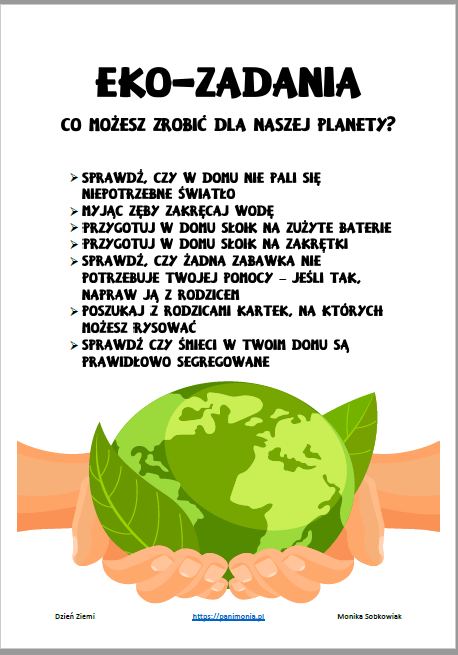 